Pupil’s  Persuasive Genre TargetsDiscussion – to examine more than one side of an issueExposition – to persuade by arguing one side of an issueResponse – to give an opinion about a written or visual work, object or eventFirst Level 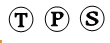 Name:………………………………………….Assessed:………………………………………                                                  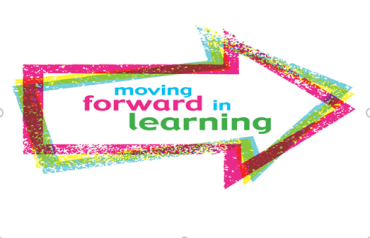       I can... understand why I am writing and who will read my writing (audience and purpose)include a title to grab the reader’s attention and make them want to read onwrite an opening paragraph that tells of my reason for writing and gives both points of view Discussionwrite an opening paragraph that tells of my reason for writing and my  point of view Expositionwrite an opening paragraph that tells of how I feel about visual, written or performed work, Response write 2 or 3  paragraphs which present your points of view using thinking verbs eg. feel, believe, hopeuse connectives/conjunctions to join sentences and give points of view eg. however, yet, as a result of thisuse powerful vocabulary to convince the reader you are right eg. probably the best book in the worldwrite a final paragraph that rounds up the main points and links the opening to enduse  photos/graphics/labelled diagrams with captions to persuade the reader of your point of viewWhat went well…(Use the Success Criteria to help with comments)Even better if…(Use the Success Criteria to help with comments)